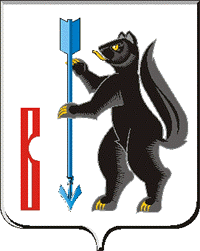 А Д М И Н И С Т Р А Ц И Я ГОРОДСКОГО ОКРУГА ВЕРХОТУРСКИЙ П О С Т А Н О В Л Е Н И Еот 02.02.2021г. № 65г. ВерхотурьеОб усилении мер пожарной безопасности в весенне-летний пожароопасный период на объектах и в населенных пунктахгородского округа Верхотурский в 2021 году	В целях усиления организации пожарной безопасности на объектах и населенных пунктах городского округа Верхотурский в весенне-летний период, руководствуясь Федеральными законами от 24 декабря 1994 года № 68-ФЗ «О защите населения и территорий от ЧС природного и техногенного характера» (в редакции Федерального закона от 22 августа 2004 года № 122-ФЗ), от 21 декабря 1994 № 69-ФЗ «О пожарной безопасности», Уставом городского округа Верхотурский,ПОСТАНОВЛЯЮ:	1.Считать период с 15 апреля по 15 сентября 2021 года пожароопасным периодом на объектах и населенных пунктах городского округа Верхотурский.	2.Утвердить План организационно-технических мероприятий по усилению пожарной безопасности на объектах и в населенных пунктах городского округа Верхотурский в весенне-летний период 2021 года (прилагается).3.Опубликовать настоящее постановление в информационном бюллетене «Верхотурская неделя» и разместить на официальном сайте городского округа Верхотурский.4.Контроль исполнения настоящего постановления оставляю за собой.И.о. Главыгородского округа Верхотурский                                                    Л.Ю. Литовских